 Breaking Down the Rubric 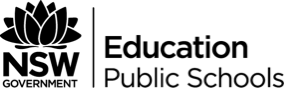 Module B: Critical Study of LiteratureWhat is a distinctive quality?What is textual integrity?Why would qualities and integrity be significant to a text?What are the differences between construction, content and language?What is an interpretation? Why do they differ?What does it mean to evaluate? How could we evaluate notions of content, composition and reception?In this module, students develop detailed analytical and critical knowledge, understanding and appreciation of a substantial literary text. Through increasingly informed and personal responses to the text in its entirety, students understand the distinctive qualities of the text1, notions of textual integrity2 and significance3.Students study one prescribed text. Central to this study is the close analysis of the text’s construction, content and language4 to develop students’ own rich interpretation5 of the text, basing their judgements on detailed evidence drawn from their research and reading. In doing so, they evaluate6 notions of context6 with regard to the text’s composition6 and reception6; investigate and evaluate the perspectives of others7; and explore the ideas7 in the text, further strengthening their informed personal perspectiveStudents have opportunities to appreciate and express views about the aesthetic8 and imaginative aspects8 of the text by composing creative and critical texts of their own. Through reading, viewing or listening they critically analyse9, evaluate and comment on the text’s specific language features and form10. They express complex ideas precisely and cohesively using appropriate register,How can the perspectives of others and ideas in the text strengthen your perspective of the text?What are the aesthetics and imaginative aspects in a film?How do we critically analyse film? What films have you critically analysed in previous lessons?What are language features and forms in film?Why is this important?structure and modality. They draft, appraise and refine11 their own texts, applying the conventions of syntax, spelling and grammar appropriately.Opportunities for students to engage deeply with the text as a responder12 and composer further develops personal and intellectual connections with the text, enabling them to express their considered perspective of its value and meaning13What is the role of the responder?How can you look for value and meaning when watching a film?